Позитивное воспитание – ключ к здоровью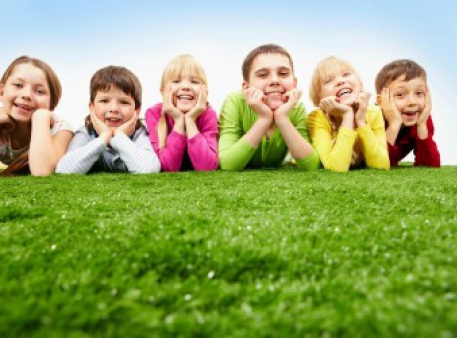 Прогрессивный и авторитетный стиль воспитания любящего и социально активного ребенка
Одними из ключевых способов, с помощью которых поведение родителей может служить образцовой моделью для ребенка, являются следующие:

1. Управляйте своим гневом. Гнев является одним из величайших блоков, препятствующих важным человеческим взаимоотношениям. Такое поведение может привести, скорее, к буллингу в школе (издевательствам над другими детьми), но никак не к развитию в них навыков саморегуляции – способности остановить или сдержать определенное действие, а не вести себя импульсивно.

2. Перестаньте винить других и помогите детям сделать то же самое! Подумайте о своей личной роли в проблеме, проявите сочувствие к другим и сосредоточьтесь на решении. 3. Признавайте свои ошибки. Дети сейчас растут в мире, где к ним предъявляются просто нереальные требования совершенства. Когда взрослые признают свои ошибки и учатся на них, открывая себя таким образом, для обратной связи, и при этом берут ответственность за свои поступки и решения, дети непременно научатся делать то же самое.

4. Усердно трудитесь для достижения своих целей. Когда взрослые ставят цели и упорно стремятся к их достижению, даже несмотря на встречаемые препятствия, они моделируют бесценные навыки для своих детей. В зависимости от возраста вашего ребенка, не бойтесь показать своему сыну или дочери то, как вы работаете над преодолением трудностей в своей жизни. 
5 способов помочь детям поверить в себя
У каждого ребенка есть свой внутренний компас, который с помощью позитивного воспитания позволит ему поверить в себя и стать успешными в школе и в жизни. Даже небольшое, повседневное взаимодействие родителей и их детей таит в себе серьезный потенциал для того, чтобы это произошло.

Родители помогают детям поверить в себя, когда они:

1. Помогают детям сосредоточиться на решениях, а не пытаются спасти их от проблем. Решение проблем за детей делает их зависимыми и неуверенными в себе. 
2. Хвалите детей за их усилия, а не за их интеллект. Обратите внимание на их, пусть и небольшие, но все же поступки, которые они совершают, проявляя мужество, честность, или заботу о других, а затем расскажите им о том, насколько сильно вы цените эти качества.
3. Помогите детям учиться на ошибках. Исследования показывают, что если дети делают ошибки, уровень обучения повышается. Признайте, что вы не ждете, что ваши дети будут идеальными и совершенными, ведь они должны знать, что ваша любовь безусловна и вовсе не зависит от их ошибок. Лучше помогите им увидеть и понять свои ошибки как возможность эффективного обучения, а не как поражение. 4. Когда дети обвиняют других, ноют или жалуются, трансформируйте это в возможность узнать, что же их волнует на самом деле! Раскройте перед ними те внутренние убеждения, которые поспособствуют развитию в вашем ребёнке инициативности и социальной активности. 5. Поощряйте детей встать на ноги после неудач - потому что вы верите в них! Будьте полезным руководством, особенно в то время, когда ваш ребенок распознает свои проблемы, размышляет над своим выбором, принимает решения, меняющие его стратегии, и планирует свои дальнейшие шаги. Делая это, вы будете содействовать формированию устойчивости вашего ребенка.

Позитивное воспитание – это мощный инструмент для роста здоровых детей! Когда вы приведете в действие эти методы позитивного воспитания, вы будете уверены в жизни ваших детей не только сегодня, но и на многие годы вперед.